Wordart - FußzeileAufgabe washingtonFüge unterhalb des ersten Absatzes zentriert eine Wordart mit beliebigem Style ein:Der Text der Wordart soll „Washington DC“ lauten.Füge in der Fußzeile ein Feld für die Seitenzahl (Seitenende > Dünne Linie) ein.Der unterste Absatz des Textes soll auf einer neuen Seite dargestellt werden. Wende dazu eine geeignete Technik an (Seitenumbruch).Text Der District of Columbia oder Washington, D.C. ist Bundesdistrikt, Regierungssitz und seit 1800 die Hauptstadt der Vereinigten Staaten. Der Distrikt ist kein Bundesstaat und gehört auch zu keinem, er ist vielmehr dem Kongress der Vereinigten Staaten direkt unterstellt. Trotz Namensgleichheit mit dem Bundesstaat Washington wird Washington, D.C. im deutschen Sprachraum meist nur „Washington“ genannt. D.C. steht dabei für District of Columbia.Mit dem Weißen Haus als Amts- und Wohnsitz des Präsidenten und dem Kapitol, das den Kongress (bestehend aus Senat und Repräsentantenhaus) beherbergt, sowie dem Obersten Gerichtshof befinden sich die Spitzen aller drei verfassungsmäßigen Gewalten in der Stadt. Washington ist darüber hinaus Sitz des Internationalen Währungsfonds, der Weltbank und der Organisation Amerikanischer Staaten.Lösung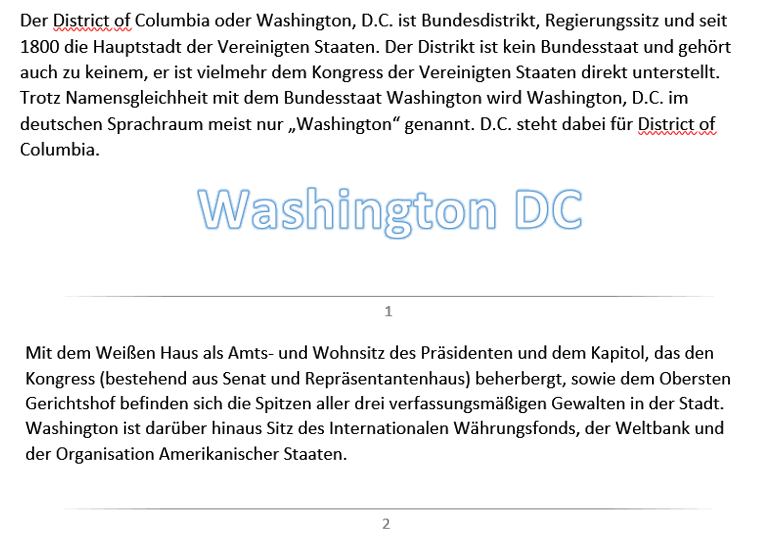 